ПРЕДМЕТ: ТЕХНОЛОГИЯКЛАСС: 22 четвертьУрок № 15Тема: «Поделка из бумаги «Китайский фонарик».Основная цель урока: Научиться изготавливать фонарики из бумаги.  Ссылка на видео:          1) Фонарик (двухцветный) –  https://www.youtube.com/watch?v=QvwKitwn6NI2) Фонарик (однотонный) – https://www.youtube.com/watch?v=W8mXtvgICB03) Фонарик с бахромой – https://ok.ru/video/209886512491Конспект урока     Сегодня на уроке мы с вами научимся делать чудесные украшения, которые можно использовать не только в новогодние праздники – «китайские фонарики». Интересна история их возникновения. Почти 2000 лет назад жители Китая изобрели летающие фонарики. Люди любовались летящими огоньками и запускали их на праздники. А однажды фонарики даже помогли победить в битве с врагами: 700 лет назад во время одного сражения, военные подняли в ночное небо несколько тысяч горящих бумажных фонариков для того, чтобы запугать противника. Враги посчитали эти огоньки ужасным знаком, и в страхе бежали с поля боя. Со временем китайские летающие фонарики стали популярны во всём мире. 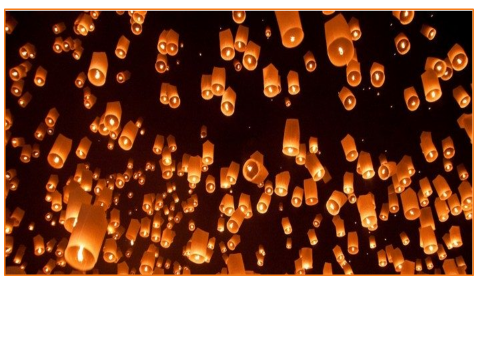     Конечно, сегодня мы будем делать не горящие китайские фонарики, а украшения, очень похожие на них. Нам понадобятся: цветная бумага, ножницы, клей, линейка, простой карандаш, яркие нитки или мишура.        Помним о правилах безопасной работы с ножницами и клеем. Не забываем приготовить для работы необходимые материалы, инструменты и своё рабочее место. После завершения работы необходимо убрать рабочее место, аккуратно сложить инструменты и материалы, тщательно вымыть с мылом руки. Технология выполнения двухцветного фонарика из бумаги:1. Вырежем прямоугольник длиной 18 см и шириной 12 см из красной бумаги. Сложим его пополам вдоль длинной стороны.         2. Отложим от края (не от сгиба) 2 см, отметим линию, до которой будут доходить надрезы. От линии сгиба через 1 см разметим линии надрезов, аккуратно разрежем по линиям.                                                                                                 3. Вырежем прямоугольник длиной 18 см и шириной 10 см из жёлтой бумаги, свернём по длинной стороне цилиндр и склеим его.  4. Аккуратно приклеим по нижнему краю цилиндра надрезанный красный прямоугольник, дадим просохнуть.                    5. Немного сложим по линии сгиба красный прямоугольник и приклеим его по верхнему краю жёлтого цилиндра.     6. Приклеим тонкую полоску бумаги или яркую нитку для ручки фонарика.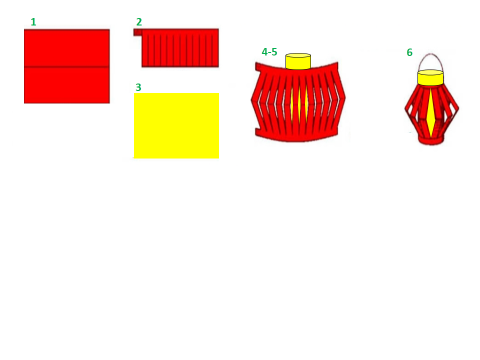 Технология выполнения фонарика с бахромой:1. Склеим цилиндр из плотной цветной бумаги.  2. Полоски цветной бумаги шириной 5 см нарежем на бахрому (не доходим до края 1 см).  3. Приклеим цветные полоски с бахромой на цилиндр, отогнём бахрому вниз.  4. Приклеим тонкую полоску бумаги или яркую ниточку для ручки фонарика.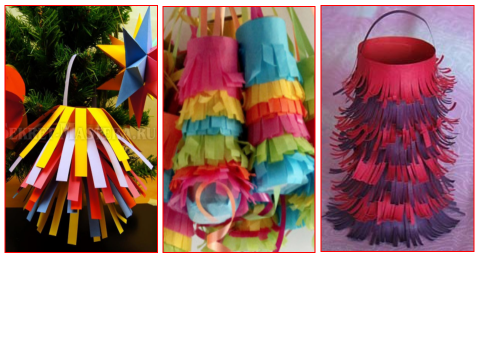 Вопросы для самоконтроля: 1. Найди другие видеосюжеты про изготовление «китайских фонариков».2. Сделай к празднику несколько разных фонариков из бумаги. Пустовая Ольга  Александровна,    учитель начальных классовМОУ «Ближнехуторская СОШ»                                                                                          Приднестровье, Слободзейский район,                                                                                                 с. Ближний Хутор